<img src="http://www.webtraxs.com/webtraxs.php?id=atlanticboltinc&st=img" alt="">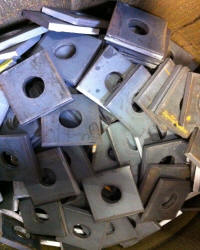 Atlantic Bolt, Inc.4112 Pine Grove CircleCharlotte, NC  28206704-597-5082704-597-1741 faxsales@atlanticboltinc.comAtlantic Bolt, Inc. - square plate washersAtlantic Bolt, Inc. - square plate washers Questions? sales@atlanticboltinc.com   back to productsItem numberDescriptionPL012200050G        1/8 X 2 X 2 PLATE 9/16 HOLE HDG   PL012200050P        1/8 X 2 X 2 PLATE 9/16 HOLE PLAIN  PL012200062G        1/8 X 2 X 2 PLATE 11/16 HOLE HDG PL012200062P        1/8 X 2 X 2 PLATE 11/16 HOLE PLAIN  PL012200075G        1/8 X 2 X 2 PLATE 13/16 HOLE HDG  PL012200075P        1/8 X 2 X 2 PLATE 13/16 HOLE PLAIN PL025200075P        1/4 X 2 X 2 PLATE 13/16 HOLE  PL025200100P        1/4 X 2 X 2 PLATE 1 1/16 HOLE PL025300050P        1/4 X 3 X 3 PLATE 9/16 HOLE   PL025300062P        1/4 X 3 X 3 PLATE 11/16 HOLE  PL025300075P        1/4 X 3 X 3 PLATE 13/16 HOLE  PL025300100P        1/4 X 3 X 3 PLATE 1  1/16 HOLEPL025300112P        1/4 X 3 X 3 PLATE 1  3/16 HOLEPL025300125P        1/4 X 3 X 3 PLATE 1  5/16 HOLEPL025300150P        1/4 X 3 X 3 PLATE 1  9/16 HOLEPL025400062P        1/4 X 4 X 4 PLATE 11/16 HOLE  PL025400075P        1/4 X 4 X 4 PLATE 13/16 HOLE  PL025400100P        1/4 X 4 X 4 PLATE 1  1/16 HOLEPL025400125P        1/4 X 4 X 4 PLATE 1  5/16 HOLEPL025400150P        1/4 X 4 X 4 PLATE  1 9/16 HOLEPL025400P           1/4 X 4 X 4 PLATE NO HOLE     PL037200P           3/8 X 2 X 2 PLATE NO HOLE     PL037300075P        3/8 X 3 X 3 PLATE 13/16 HOLE  PL037300100P        3/8 X 3 X 3 PLATE 1  1/16 HOLEPL037300125P        3/8 X 3 X 3 PLATE 1  5/16 HOLEPL037300150P        3/8 X 3 X 3 PLATE 1  9/16 HOLEPL037300P           3/8 X 3 X 3 PLATE NO HOLE     PL037400075P        3/8 X 4 X 4 PLATE 13/16 HOLE  PL037400100P        3/8 X 4 X 4 PLATE 1  1/16 HOLEPL037400125P        3/8 X 4 X 4 PLATE 1  5/16 HOLEPL037400150P        3/8 X 4 X 4 PLATE 1  9/16 HOLEPL037400225P        3/8 X 4 X 4 PLATE   2 1/4 HOLEPL050300075P        1/2 X 3 X 3 PLATE 13/16 HOLE  PL050300100P        1/2 X 3 X 3 PLATE 1  1/16 HOLEPL050300125P        1/2 X 3 X 3 PLATE 1  5/16 HOLEPL050300150P        1/2 X 3 X 3 PLATE 1  9/16 HOLEPL050300P           1/2 X 3 X 3 PLATE BLANK       PL050350125P        1/2 X 3 1/2 X 3 1/2 PLATE 1  5/16 HOLE   1/2 X 3 1/2 X 3 1/2 PLATE 1  5/16 HOLE   PL050400062P        1/2 X 4 X 4 PLATE 11/16 HOLE  PL050400075P        1/2 X 4 X 4 PLATE 13/16 HOLE  PL050400100P        1/2 X 4 X 4 PLATE 1  1/16 HOLEPL050400112P        1/2 X 4 X 4 PLATE 1  3/16 HOLEPL050400125P        1/2 X 4 X 4 PLATE 1  5/16 HOLEPL050400150P        1/2 X 4 X 4 PLATE 1  9/16 HOLEPL050400P           1/2 X 4 X 4 PLATE NO HOLE     PL050500100P        1/2 X 5 X 5 PLATE 1  1/16 HOLEPL050500150P        1/2 X 5 X 5 PLATE 1  9/16 HOLEPL050600075P        1/2 X 6 X 6 PLATE 13/16 HOLE  PL062300075P        5/8 X 3 X 3 PLATE 13/16 HOLE  PL062300100P        5/8 X 3 X 3 PLATE 1  1/16 HOLEPL062300125P        5/8 X 3 X 3 PLATE 1 5/16 HOLE PL062300150P        5/8 X 3 X 3 PLATE 1 9/16 HOLE PL062300P           5/8 X 3 X 3 PLATE BLANK       PL062400075P        5/8 X 4 X 4 PLATE 13/16 HOLE  PL062400100P        5/8 X 4 X 4 PLATE 1 1/16 HOLE PL062400125P        5/8 X 4 X 4 PLATE 1 5/16 HOLE PL062400150P        5/8 X 4 X 4 PLATE 1 9/16 HOLE PL062400P           5/8 X 4 X 4 PLATE BLANK       PL075300075P        3/4 X 3 X 3 PLATE 13/16 HOLE  PL075300100P        3/4 X 3 X 3 PLATE 1 1/16 HOLE PL075300125P        3/4 X 3 X 3 PLATE 1 5/16 HOLE PL075300150P        3/4 X 3 X 3 PLATE 1 9/16 HOLE PL075300P           3/4 X 3 X 3 PLATE NO HOLE     PL075400075P        3/4 X 4 X 4 PLATE 13/16 HOLE  PL075400100P        3/4 X 4 X 4 PLATE 1 1/16 HOLE PL075400125P        3/4 X 4 X 4 PLATE 1 5/16 HOLE PL075400150P        3/4 X 4 X 4 PLATE 1 9/16 HOLE PL075400P           3/4 X 4 X 4 PLATE NO HOLE     